_________________CRYSTAL ___________________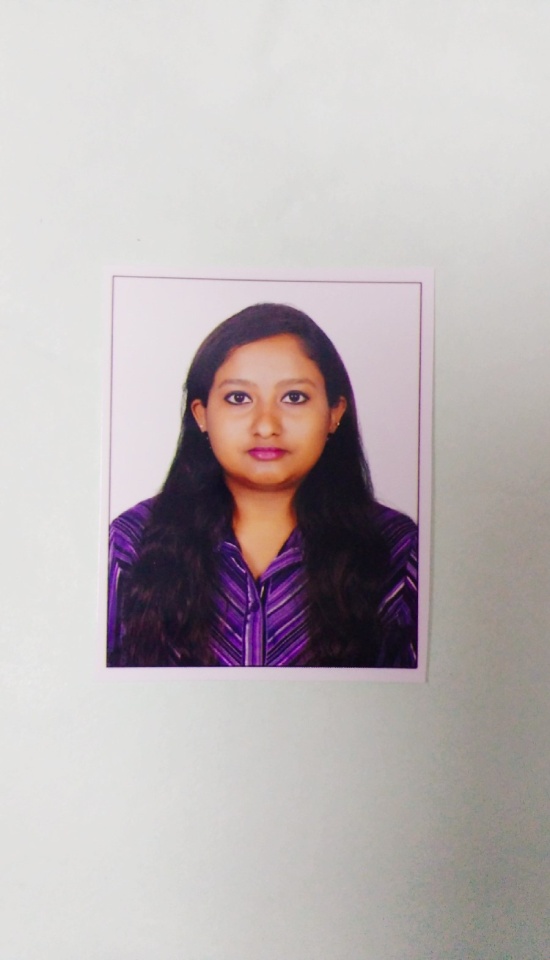 E-mail: crystal.374759@2freemail.com Visa Status: On Visit Visa from 06-Nov-2017 to 30-Jan-2018------------------------------------------------------------------------------------------------------------------------------------------------------------------OBJECTIVE:A dedicated, passionate and self motivated individual who is eager to attain a position in a professional environment where I can enhance my skills in the best possible way for achieving the company’s goals. OBJECTIVE   :EXPERIENCE:January 2016- September 2017.Xome Services India Private Limited, ChennaiParent Company – Nationstar Mortgage.Designation: Process Associate.Job Profile:Check if the customer is subject to a 90 – delinquencyIdentify whether the document is a Cheque, Single ledger balance or outgoing/incoming wire transfer and upload the respective  document to the particular OrdersAcquired all signatures and information of the customer  to complete a title transfer or approval Efficient in date entry on the computerReviewing the detail report of the insurance written document and publishing the Final Policy to the client.Responsible for providing complete and accurate loan closing documentsGathers closing figures,input closing information and generate loan documentationCoordinates with the buyer and sellers and real estate agents to complete loan submission and set up closing date and timeCalling and Mailing  the customers to confirm the signing date of the customers if requiredMay 2014 – July 2015Serco Global Service (BPO), Ambit IT park, ChennaiClient: Barclays Bank UKDesignation: Sr. Customer Service Executive (Tele-Sales and Customer Service)Job Profile:-Tele-Sales for existing customers for new business and productsAssessing the mortgage ApplicationVerify and process all the income documents necessary for the mortgageVerify and Compare the data with source documentsContacting  the client from time of assignment until the case is closed via telephone or mailsAugust 2013 - March 2014HCL Ltd, Greams road, Chennai.Designation: Customer Service ExecutiveClient - US- Office DepotJob Profile:-        Dealt with various customers via online Chat regards to the queries of the customersHandling 2 or more chats with the customers simultaneouslyAssisted the customer in product search through our clients websiteCopying, scanning and storing documentsChecking for accuracy and editing files, like contractsManage the flow of documentation within the organizationRetrieve files as requested by employees and clientsMaintain confidentiality around sensitive information and terms of agreementQUALIFICATIONS:2010-2013B.Com (Computer Applications)Women’s Christian College.  Chennai, India		2008 – 2010Higher SecondarySt. Mary’s Marticulation Girls school. Chennai,India                                           2006SSLCSt.Matthias Anglo-Indian school, Chennai,India2006-2007Diploma in Business Skills and Computer Applications Progamme Title-Desktop Publishing  Tamil Nadu Open University, Chennai, IndiaINTERNSHIP:Organization Name:    World vision,Chennai Duration:40 Days Project Title:    Desktop PublishingEntering the given data in the MS Excel and MS OfficeArranging the documents according to the year, Date and TimeSKILLS:Self-ConfidenceHandling PressureLife coping SkillsAbility to handle two or more processes at the same timeMentoring the new agentsTime ManagementMS OfficeLANGUAGES KNOWN:EnglishTamilDSFEWFHHHHHINTEREST:Listening to musicMehendi designingDrawing PERSONALDETAILS:Date of Birth:       31st  May , 1991Nationality:          IndianReligion:               ChristianMarital Status:     Single Expiry:                  28-Dec-2025  Hereby,  I declare that all the information furnished above is true and accurate to the best of my knowledge and belief. Sincerely, Crystal.